AlunnoPROMEMORIA PER GLI ALLIEVI IMPEGNATI IN ATTIVITA’ di ALTERNANZA SCUOLA LAVOROIl primo giorno ti presenterai nella sede di tirocinio in orario concordato col tutor scolastico.Nei giorni successivi rispetterai l’orario indicato dal tutor aziendale.Sei tenuto a frequentare l’attività di Alternanza Scuola Lavoro come da calendario previsto, in caso di assenza devi giustificare come a scuola.Per qualsiasi problema ti rivolgerai preliminarmente e direttamente al tutor scolastico.Al termine del tirocinio redigerai una relazione sull’attività svolta.Potrai eseguire il sotto riportato schema nella redazione della relazione.Pagina introduttivaNome e Cognome, classe dello studente	Nome e indirizzo dell’azienda		Periodo di stageTutor scolastico e aziendaleNotizie generali sull’azienda		Denominazione		Natura giuridica		Oggetto/settore di attivitàBreve storia dell’aziendaOrganigrammaMansioni svolte in dettaglioMateria/e interessate dalle materie svolteRiflessioni personali sul’esperienza		Dal punto di vista relazionali		Dal punto di vista dell’attività svolta		Dal punto di vista dell’utilità per te dell’esperienza fatta ai fini dell’orientamento (in vista cioè delle tue scelte future)E’ opportuno allegare fotocopie dei documenti utilizzati o esaminatiAl termine del tirocinio riempirai il questionario on-line che troverai sul sito della scuola: www.ferraris.eu cliccando sul simbolo “alternanza” e poi sul questionario on-line per lo studente.Al tuo rientro a  scuola consegnerai al tutor scolastico o, in sua assenza, al coordinatore di classe LA RELAZIONEL’ATTESTATO DI STAGEIL MODULO DELLE PRESENZEIL PROGETTO FORMATIVO SE NON E’GIA’ STATO CONSEGNATO AL TUTOR SCOLASTICO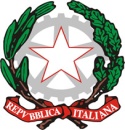 Istituto Istruzione Superiore “G. Ferraris - F. Brunelleschi”Via R. Sanzio, 187 – 50053 Empoli (FI)  0571 81041 – fax 0571 81042 www.ferraris.eu  e-mail FIIS012007@istruzione.itCodice Fiscale n. 91017160481  Cod Min. FIIS012007  Codice Univoco UF8UAP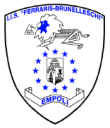 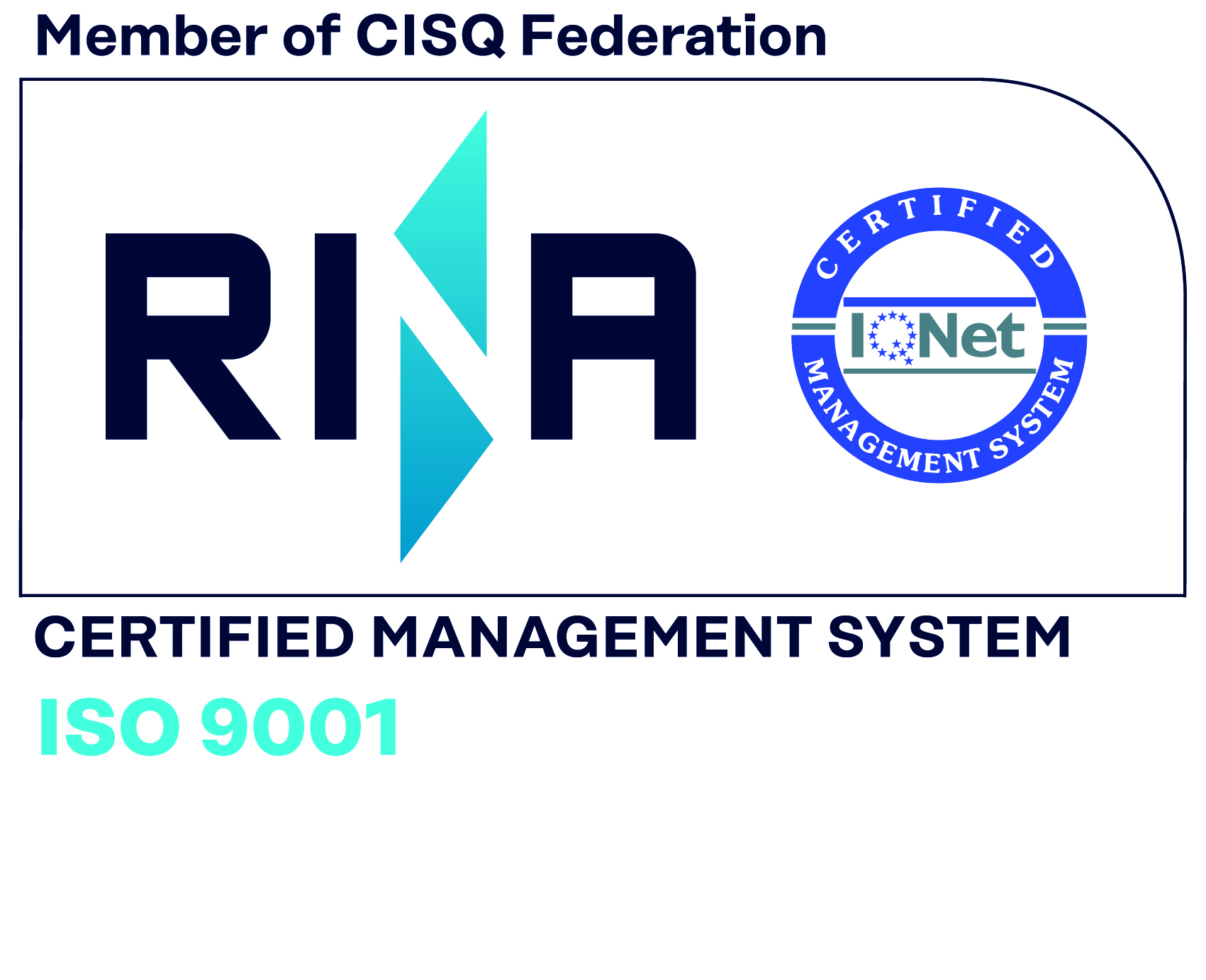 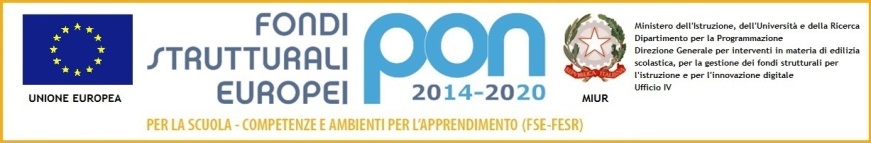 